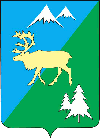 П О С Т А Н О В Л Е Н И ЕАДМИНИСТРАЦИИ БЫСТРИНСКОГО МУНИЦИПАЛЬНОГО РАЙОНА684350, Камчатский  край, Быстринскийрайон, с. Эссо, ул. Терешковой, 1, тел/факс 21-330http://essobmr.ru   admesso@yandex.ruот 10.04.2020 № 134	На основании протеста  прокурора Быстринского   района от 06.04.2020  № 2/07-14-2020 на постановление администрации Быстринского муниципального района от 15.01.2018 № 15 «Об утверждении административного регламента предоставления муниципальной услуги по признанию помещения жилым помещением, жилого помещения непригодным для проживания, многоквартирного дома аварийным и подлежащим сносу или реконструкции, садового дома жилым домом и жилого дома садовым домом», руководствуясь, частью 10 статьи 36.1 Устава Быстринского муниципального района,ПОСТАНОВЛЯЮ:	1. Внести в административный регламент предоставления муниципальной услуги по признанию помещения жилым помещением, жилого помещения непригодным для проживания, многоквартирного дома аварийным и подлежащим сносу или реконструкции, садового дома жилым домом и жилого дома садовым домом, утвержденный постановлением администрации Быстринского муниципального района от 15.01.2018 № 15 следующие изменения:Разослано: дело,  Отдел по СА, библиотека с. Эссо, с. Анавгай, прокуратура БР, официальный сайт БМР.	а) пункт 2.2. раздела 2  изложить в следующей редакции: «2.2. Муниципальная услуга предоставляется на основании поступившего в адрес Администрации заключения органов государственного надзора (контроля) по вопросам, отнесенным к их компетенции, либо на основании заключения экспертизы жилого помещения, проведенной в соответствии с постановлением Правительства Российской Федерации от 21 августа 2019 г. N 1082 "Об утверждении Правил проведения экспертизы жилого помещения, которому причинен ущерб, подлежащий возмещению в рамках программы организации возмещения ущерба, причиненного расположенным на территориях субъектов Российской Федерации жилым помещениям граждан, с использованием механизма добровольного страхования, методики определения размера ущерба, подлежащего возмещению в рамках программы организации возмещения ущерба, причиненного расположенным на территориях субъектов Российской Федерации жилым помещениям граждан, с использованием механизма добровольного страхования за счет страхового возмещения и помощи, предоставляемой за счет средств бюджетов бюджетной системы Российской Федерации, и о внесении изменений в Положение о признании помещения жилым помещением, жилого помещения непригодным для проживания, многоквартирного дома аварийным и подлежащим сносу или реконструкции, садового дома жилым домом и жилого дома садовым домом" (далее – заключение экспертизы жилого помещения).»;	б) в пункт 7.1., 7.2., 7.3 части 7 раздела 2 после слов «муниципальной услуги» добавить слова «, а также иных документов, предусмотренных пунктом 42 Положения»;в) в пункте 7.1 части 7 раздела 2 слово «регистрируется» заменить словом «регистрируются»;г) в пункте 7.2 части 7 раздела 2 слово «переданного» заменить словом «переданных»;д) в пункте 7.1 части 7 раздела 2 слово «направленного» заменить словом «направленных»;	е) в пункт 8.1. части 8 раздела 2 после слов «или заключение органа государственного надзора (контроля)» дополнить словами «, или заключения экспертизы жилого помещения»;	ё) в абзаце 5 пункта 10.1. части 10 раздела 2 слово «проектно-изыскательской» заметить словом «специализированной»;	ж) часть 10 раздела 2 дополнить пунктом 10.8 следующего содержания: «Для предоставления муниципальной услуги являются иные документы, предусмотренные пунктом 42 Положения, предоставленные в адрес Администрации:	1) заключения органов государственного надзора (контроля) по вопросам, отнесенным к их компетенции;	2) заключения экспертизы жилого помещения.»;	з) пункт 11.1. части 11 раздела 2 дополнить абзацем следующего содержания: «Комиссия вправе запрашивать эти документы в органах государственного надзора (контроля), указанных в абзаце пятом пункта 7 Положения.»;	и) пункт 19.1 части 19 раздела 3 изложить в следующей редакции:«19.1. Предоставление муниципальной услуги состоит из административной процедуры: «признание помещения жилым помещением, жилого помещения пригодным для проживания, многоквартирного дома аварийным и подлежащим сносу или реконструкции, садового дома жилым домом и жилого дома садовым домом», которая включает в себя следующие административные действия:1) прием и рассмотрение заявления и прилагаемых к нему обосновывающих документов, а также иных документов, предусмотренных пунктом 42 Положения;2) определение перечня дополнительных документов (заключения (акты) соответствующих органов государственного надзора (контроля), заключение юридического лица, являющегося членом саморегулируемой организации, основанной на членстве лиц, выполняющих инженерные изыскания и имеющих право на осуществление работ по обследованию состояния грунтов оснований зданий и сооружений, их строительных конструкций (далее специализированная организация), по результатам обследования элементов ограждающих и несущих конструкций жилого помещения), необходимых для принятия решения о признании жилого помещения соответствующим (не соответствующим) установленным в Положении требованиям;4) определение состава привлекаемых экспертов, в установленном порядке аттестованных на право подготовки заключений экспертизы проектной документации и (или) результатов инженерных изысканий, исходя из причин, по которым жилое помещение может быть признано нежилым, либо для оценки возможности признания пригодным для проживания реконструированного ранее нежилого помещения;4) работу Комиссии по оценке пригодности (непригодности) жилых помещений для постоянного проживания;5) составление комиссией Заключения в порядке, предусмотренном пунктом 47 Положения;6) составление акта обследования помещения (в случае принятия комиссией решения о необходимости проведения обследования) и составление Комиссией на основании выводов и рекомендаций, указанных в акте, заключения. При этом решение Комиссии в части выявления оснований для признания многоквартирного дома аварийным и подлежащим сносу или реконструкции может основываться только на результатах, изложенных в заключении специализированной организации, проводящей обследование;7) принятие соответствующим федеральным органом исполнительной власти, органом исполнительной власти субъекта Российской Федерации, органом местного самоуправления решения по итогам работы комиссии;8) передача по одному экземпляру решения заявителю и собственнику жилого помещения (третий экземпляр остается в деле, сформированном Комиссией).»;к) наименование приложения 5 к Административному регламенту предоставления муниципальной услуги по признанию помещения жилым помещением, жилого помещения непригодным для проживания, многоквартирного дома аварийным и подлежащим сносу или реконструкции, садового дома жилым домом и жилого дома садовым домом изложить в следующей редакции: «Блок – схема предоставления муниципальной услуги по признанию помещения жилым помещением, жилого помещения непригодным для проживания, многоквартирного дома аварийным и подлежащим сносу или реконструкции, садового дома жилым домом и жилого дома садовым домом».	2. Контроль за выполнением настоящего постановления возложить на начальника отдела по строительству и архитектуре администрации Быстринского муниципального района.3. Настоящее постановление вступает в силу после его официального обнародования и подлежит размещению в информационно-телекоммуникационной сети «Интернет» на официальном сайте органов местного самоуправления Быстринского муниципального района.Врио главы администрации Быстринского муниципального района 			 	         А.В. ГрековО внесении изменений в административный регламент предоставления муниципальной услуги по признанию помещения жилым помещением, жилого помещения непригодным для проживания, многоквартирного дома аварийным и подлежащим сносу или реконструкции, садового дома жилым домом и жилого дома садовым домом, утвержденный постановлением администрации Быстринского муниципального района от 15.01.2018 № 15